РезюмеМирина Ольга ПетровнаЦель: соискание должности медсестрыДата рождения: 22.10.1975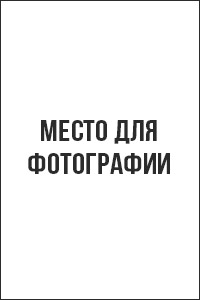 Город: МоскваСемейное положение: замужемТелефон: +7-xxx-xxx-xx-xxE-mail: samiter@mail.ruОбразование высшее (очное):Медицинская академия г. Москва (1991-1996 г.г.)Специальность: медсестраОпыт работы:Дополнительная информация:Знания иностранных языков: нетВладение компьютером: на уровне пользователя Личные качества: ответственность, внимательность, умение ладить с людьми, добрая, отзывчевая.Рекомендации с предыдущего места работы:МУП «Горбольница №36»Главная медсестра: Павличенко Ольга Александровнат. +7-xxx-xxx-xx-xxОжидаемый уровень заработной платы: 27 000 рублей.Готова приступить к работе в ближайшее время.25.08.2005 — наст. времяМУП «Горбольница №36»Должность: медсестраДолжностные обязанности:оказание первой мед помощи;
обследование пациентов на выезде;
составление актов списания лекарственных средств и отчетной документации;
руководство деятельности младшего рабочего персонала.23.09.2003-24.08.2005МУП «Горбольница №15»Должность: сестра-хозяйкаДолжностные обязанности:инвентаризация хоз. инвентаря;
контроль работ санитарок и уборщиц;
заполнение отчетной документации;
